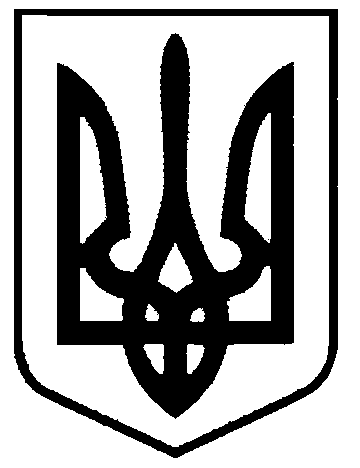 СВАТІВСЬКА МІСЬКА РАДАВИКОНАВЧИЙ КОМІТЕТРІШЕННЯвід «30» березня 2018 р.    	                    м. Сватове                                             № 29 Про надання допомоги Баришко І.В.на поховання Баришко В.В.який на день смерті ніде не працював  Розглянувши заяву Баришко Ірини Вікторівни, яка проживає по вул. Садова, 64  м. Сватове, Луганської області, з проханням надати їй допомогу на поховання чоловіка Баришко Вячеслава Володимировича, який помер 16.03.2018  року  і на день смерті не був пенсіонером, не перебував на обліку в центрі зайнятості та ніде не працював, керуючись ст. 13 Закону України «Про поховання та похоронну справу», постановою Кабінету Міністрів України № 99 від 31.01.2007 року, Виконавчий комітет Сватівської міської радиВИРІШИВ:Надати Баришко Ірині Вікторівні  матеріальну допомогу на поховання чоловіка Баришко Вячеслава Володимировича  у розмірі 500  грн.Видатки здійснити за рахунок коштів передбачених бюджетом.Дане рішення направити:- керівнику фінансово-розрахункового відділу міської ради, Варибрус Н.О.Сватівський міський голова                                                 Є.В. Рибалко